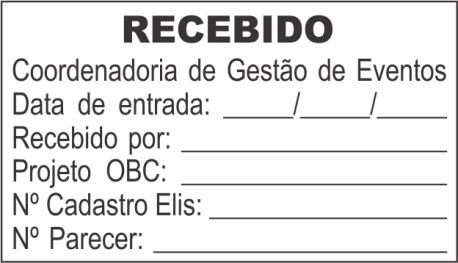 ANEXO A - PROJETO DE EVENTOIDENTIFICAÇÃOIDENTIFICAÇÃOIDENTIFICAÇÃOIDENTIFICAÇÃOIDENTIFICAÇÃOIDENTIFICAÇÃOIDENTIFICAÇÃOIDENTIFICAÇÃOIDENTIFICAÇÃOIDENTIFICAÇÃOIDENTIFICAÇÃOIDENTIFICAÇÃOIDENTIFICAÇÃOIDENTIFICAÇÃOIDENTIFICAÇÃOIDENTIFICAÇÃOIDENTIFICAÇÃOIDENTIFICAÇÃOIDENTIFICAÇÃOIDENTIFICAÇÃOIDENTIFICAÇÃOIDENTIFICAÇÃOIDENTIFICAÇÃONome do Evento CursoNome do Evento CursoNome do Evento CursoNome do Evento CursoNome do Evento CursoNome do Evento CursoNome do Evento CursoNome do Evento CursoNome do Evento CursoNome do Evento CursoNome do Evento CursoNome do Evento CursoNome do Evento CursoNome do Evento CursoNome do Evento CursoNome do Evento CursoNome do Evento CursoNome do Evento CursoNome do Evento CursoNome do Evento CursoNome do Evento CursoNome do Evento CursoNome do Evento CursoData de realizaçãoData de realizaçãoData de realizaçãoData de realizaçãoData de realizaçãoData de realizaçãoData de realizaçãoData de realizaçãoData de realizaçãoData de realizaçãoData de realizaçãoData de realizaçãoData de realizaçãoData de realizaçãoData de realizaçãoData de realizaçãoModalidadeModalidadeModalidadeModalidadeModalidadeModalidadeModalidadeEducação a distânciaEducação a distânciaEducação a distânciaPresencialLocal de realização do Evento ou Curso (caso seja fora da Univali, informar endereço):Local de realização do Evento ou Curso (caso seja fora da Univali, informar endereço):Local de realização do Evento ou Curso (caso seja fora da Univali, informar endereço):Local de realização do Evento ou Curso (caso seja fora da Univali, informar endereço):Local de realização do Evento ou Curso (caso seja fora da Univali, informar endereço):Local de realização do Evento ou Curso (caso seja fora da Univali, informar endereço):Local de realização do Evento ou Curso (caso seja fora da Univali, informar endereço):Local de realização do Evento ou Curso (caso seja fora da Univali, informar endereço):Local de realização do Evento ou Curso (caso seja fora da Univali, informar endereço):Local de realização do Evento ou Curso (caso seja fora da Univali, informar endereço):Local de realização do Evento ou Curso (caso seja fora da Univali, informar endereço):Local de realização do Evento ou Curso (caso seja fora da Univali, informar endereço):Local de realização do Evento ou Curso (caso seja fora da Univali, informar endereço):Local de realização do Evento ou Curso (caso seja fora da Univali, informar endereço):Local de realização do Evento ou Curso (caso seja fora da Univali, informar endereço):Local de realização do Evento ou Curso (caso seja fora da Univali, informar endereço):Local de realização do Evento ou Curso (caso seja fora da Univali, informar endereço):Local de realização do Evento ou Curso (caso seja fora da Univali, informar endereço):Local de realização do Evento ou Curso (caso seja fora da Univali, informar endereço):Local de realização do Evento ou Curso (caso seja fora da Univali, informar endereço):Local de realização do Evento ou Curso (caso seja fora da Univali, informar endereço):Local de realização do Evento ou Curso (caso seja fora da Univali, informar endereço):Local de realização do Evento ou Curso (caso seja fora da Univali, informar endereço):Setor/BlocoSetor/BlocoSetor/BlocoSetor/BlocoSetor/BlocoSetor/BlocoSetor/BlocoSetor/BlocoSetor/BlocoSetor/BlocoSetor/BlocoSetor/BlocoSetor/BlocoSala/AuditórioSala/AuditórioSala/AuditórioSala/AuditórioSala/AuditórioSala/Auditórioou endereço (evento fora da Univali)ou endereço (evento fora da Univali)ou endereço (evento fora da Univali)ou endereço (evento fora da Univali)ou endereço (evento fora da Univali)ou endereço (evento fora da Univali)ou endereço (evento fora da Univali)ou endereço (evento fora da Univali)ou endereço (evento fora da Univali)ou endereço (evento fora da Univali)ou endereço (evento fora da Univali)ou endereço (evento fora da Univali)ou endereço (evento fora da Univali)ou endereço (evento fora da Univali)ou endereço (evento fora da Univali)ou endereço (evento fora da Univali)ou endereço (evento fora da Univali)ou endereço (evento fora da Univali)ou endereço (evento fora da Univali)ou endereço (evento fora da Univali)ou endereço (evento fora da Univali)ou endereço (evento fora da Univali)ou endereço (evento fora da Univali)endereço completoendereço completoendereço completoendereço completoendereço completoendereço completoendereço completoendereço completoendereço completoendereço completoendereço completoendereço completoendereço completoendereço completoendereço completoendereço completoendereço completoendereço completoendereço completoendereço completoendereço completoendereço completoendereço completofonefonefonefonefonefonefonefonefonefonefoneCidade/estadoCidade/estadoCidade/estadoCidade/estadoCidade/estadoCidade/estadoCidade/estadoCidade/estadoCidade/estadoCidade/estadoCidade/estadoCidade/estadoSetor ProponenteSetor ProponenteSetor ProponenteSetor ProponenteSetor ProponenteSetor ProponenteSetor ProponenteSetor ProponenteSetor ProponenteSetor ProponenteSetor ProponenteCurso/SetorCurso/SetorCurso/SetorCurso/SetorCurso/SetorCurso/SetorCurso/SetorCurso/SetorCurso/SetorCurso/SetorCurso/SetorCurso/SetorDepartamento/GerênciaDepartamento/GerênciaDepartamento/GerênciaDepartamento/GerênciaDepartamento/GerênciaDepartamento/GerênciaDepartamento/GerênciaDepartamento/GerênciaDepartamento/GerênciaDepartamento/GerênciaDepartamento/GerênciaCoordenação do projetoCoordenação do projetoCoordenação do projetoCoordenação do projetoCoordenação do projetoCoordenação do projetoCoordenação do projetoCoordenação do projetoCoordenação do projetoCoordenação do projetoCoordenação do projetoCoordenação do projetoCoordenação do projetoCoordenação do projetoCoordenação do projetoCoordenação do projetoCoordenação do projetoCoordenação do projetoCoordenação do projetoCoordenação do projetoCoordenação do projetoCoordenação do projetoCoordenação do projetoNome do coordenadorNome do coordenadorNome do coordenadorNome do coordenadorNome do coordenadorNome do coordenadorNome do coordenadorNome do coordenadorNome do coordenadorNome do coordenadorNome do coordenadorNome do coordenadorNome do coordenadorNome do coordenadorNome do coordenadorNome do coordenadorNome do coordenadorNome do coordenadorNome do coordenadorNome do coordenadorNome do coordenadorNome do coordenadorNome do coordenadorfonefonefonefonefonefonefonefonefonefonefonefonee-maile-maile-maile-maile-maile-maile-maile-maile-maile-maile-mailNome do coordenadorNome do coordenadorNome do coordenadorNome do coordenadorNome do coordenadorNome do coordenadorNome do coordenadorNome do coordenadorNome do coordenadorNome do coordenadorNome do coordenadorNome do coordenadorNome do coordenadorNome do coordenadorNome do coordenadorNome do coordenadorNome do coordenadorNome do coordenadorNome do coordenadorNome do coordenadorNome do coordenadorNome do coordenadorNome do coordenadorfonefonefonefonefonefonefonefonefonefonefonefonee-maile-maile-maile-maile-maile-maile-maile-maile-maile-maile-mailMinistrante(s) do curso e/ou atividades (se forem muitos nomes, informar somente na programação)Ministrante(s) do curso e/ou atividades (se forem muitos nomes, informar somente na programação)Ministrante(s) do curso e/ou atividades (se forem muitos nomes, informar somente na programação)Ministrante(s) do curso e/ou atividades (se forem muitos nomes, informar somente na programação)Ministrante(s) do curso e/ou atividades (se forem muitos nomes, informar somente na programação)Ministrante(s) do curso e/ou atividades (se forem muitos nomes, informar somente na programação)Ministrante(s) do curso e/ou atividades (se forem muitos nomes, informar somente na programação)Ministrante(s) do curso e/ou atividades (se forem muitos nomes, informar somente na programação)Ministrante(s) do curso e/ou atividades (se forem muitos nomes, informar somente na programação)Ministrante(s) do curso e/ou atividades (se forem muitos nomes, informar somente na programação)Ministrante(s) do curso e/ou atividades (se forem muitos nomes, informar somente na programação)Ministrante(s) do curso e/ou atividades (se forem muitos nomes, informar somente na programação)Ministrante(s) do curso e/ou atividades (se forem muitos nomes, informar somente na programação)Ministrante(s) do curso e/ou atividades (se forem muitos nomes, informar somente na programação)Ministrante(s) do curso e/ou atividades (se forem muitos nomes, informar somente na programação)Ministrante(s) do curso e/ou atividades (se forem muitos nomes, informar somente na programação)Ministrante(s) do curso e/ou atividades (se forem muitos nomes, informar somente na programação)Ministrante(s) do curso e/ou atividades (se forem muitos nomes, informar somente na programação)Ministrante(s) do curso e/ou atividades (se forem muitos nomes, informar somente na programação)Ministrante(s) do curso e/ou atividades (se forem muitos nomes, informar somente na programação)Ministrante(s) do curso e/ou atividades (se forem muitos nomes, informar somente na programação)Ministrante(s) do curso e/ou atividades (se forem muitos nomes, informar somente na programação)Ministrante(s) do curso e/ou atividades (se forem muitos nomes, informar somente na programação)NomeNomeNomeNomeNomeNomeNomeNomeNomeNomeNomeNomeContatoContatoContatoContatoContatoContatoContatoContatoContatoContatoContatoNomeNomeNomeNomeNomeNomeNomeNomeNomeNomeNomeNomeContatoContatoContatoContatoContatoContatoContatoContatoContatoContatoContatoNomeNomeNomeNomeNomeNomeNomeNomeNomeNomeNomeNomeContatoContatoContatoContatoContatoContatoContatoContatoContatoContatoContatoCARACTERÍSTICASCARACTERÍSTICASCARACTERÍSTICASCARACTERÍSTICASCARACTERÍSTICASCARACTERÍSTICASCARACTERÍSTICASCARACTERÍSTICASCARACTERÍSTICASCARACTERÍSTICASCARACTERÍSTICASCARACTERÍSTICASCARACTERÍSTICASCARACTERÍSTICASCARACTERÍSTICASCARACTERÍSTICASCARACTERÍSTICASCARACTERÍSTICASCARACTERÍSTICASCARACTERÍSTICASCARACTERÍSTICASCARACTERÍSTICASCARACTERÍSTICASPúblico alvoPúblico alvoPúblico alvoPúblico alvoPúblico alvoPúblico alvoPúblico alvoPúblico alvoPúblico alvoPúblico alvoPúblico alvoPúblico alvoPúblico alvoPúblico alvoPúblico alvoPúblico alvoPúblico alvoPúblico alvoPúblico alvoPúblico alvoPúblico alvoPúblico alvoPúblico alvoAlunosAlunosAlunosAlunosProfessoresProfessoresProfessoresComunidadeComunidadeComunidadeComunidadeComunidadeEmpresáriosEmpresáriosEmpresáriosEspecificaçãoEspecificaçãoEspecificaçãoEspecificaçãoEspecificaçãoEspecificaçãoEspecificaçãoEspecificaçãoEspecificaçãoEspecificaçãoEspecificaçãoEspecificaçãoEspecificaçãoEspecificaçãoEspecificaçãoEspecificaçãoEspecificaçãoEspecificaçãoEspecificaçãoEspecificaçãoEspecificaçãoEspecificaçãoEspecificaçãoOutros.Outros.Outros.Outros.Outros.Outros.Outros.Outros.Outros.Outros.Outros.Outros.Outros.Outros.Outros.Outros.Outros.Outros.Outros.Outros.Outros.Outros.Outros.Tipo de eventoTipo de eventoTipo de eventoTipo de eventoTipo de eventoTipo de eventoTipo de eventoTipo de eventoTipo de eventoTipo de eventoTipo de eventoTipo de eventoTipo de eventoTipo de eventoTipo de eventoTipo de eventoTipo de eventoTipo de eventoTipo de eventoTipo de eventoTipo de eventoTipo de eventoTipo de eventoCursoCursoCursoCursoFestivalFestivalFestivalEncontroEncontroEncontroEncontroEncontroJornadaJornadaJornadaSimpósioSimpósioSimpósioSimpósioMostraMostraMostraConferência/PalestraConferência/PalestraConferência/PalestraConferência/PalestraConferência/PalestraWorkshopWorkshopWorkshopSeminárioSeminárioSeminárioSeminárioCongressoCongressoCongressoExposição/FeiraExposição/FeiraExposição/FeiraExposição/FeiraExposição/FeiraFórumFórumFórumJornadaJornadaJornadaJornadaVisita técnicaVisita técnicaVisita técnicaOficinaOficinaOficinaOficinaOficinaOutroOutroOutroOutroOutroOutroOutroOutroOutroOutroOutroOutroOutroOutroOutroOutroOutroOutroOutroOutroOutroOutroOutroCategoria do eventoCategoria do eventoCategoria do eventoCategoria do eventoCategoria do eventoCategoria do eventoCategoria do eventoCategoria do eventoCategoria do eventoCategoria do eventoCategoria do eventoCategoria do eventoCategoria do eventoCategoria do eventoCategoria do eventoCategoria do eventoCategoria do eventoCategoria do eventoCategoria do eventoCategoria do eventoCategoria do eventoCategoria do eventoCategoria do eventoLocal/RegionalLocal/RegionalLocal/RegionalEstadualEstadualEstadualEstadualNacionalNacionalNacionalNacionalNacionalInternacionalInternacionalInternacionalJustificativaJustificativaJustificativaJustificativaJustificativaJustificativaJustificativaJustificativaJustificativaJustificativaJustificativaJustificativaJustificativaJustificativaJustificativaJustificativaJustificativaJustificativaJustificativaJustificativaJustificativaJustificativaJustificativaObjetivosObjetivosObjetivosObjetivosObjetivosObjetivosObjetivosObjetivosObjetivosObjetivosObjetivosObjetivosObjetivosObjetivosObjetivosObjetivosObjetivosObjetivosObjetivosObjetivosObjetivosObjetivosObjetivosPROGRAMAÇÃOPROGRAMAÇÃOPROGRAMAÇÃOPROGRAMAÇÃOPROGRAMAÇÃOPROGRAMAÇÃOPROGRAMAÇÃOPROGRAMAÇÃOPROGRAMAÇÃOPROGRAMAÇÃOPROGRAMAÇÃOPROGRAMAÇÃOPROGRAMAÇÃOPROGRAMAÇÃOPROGRAMAÇÃOPROGRAMAÇÃOPROGRAMAÇÃOPROGRAMAÇÃOPROGRAMAÇÃOPROGRAMAÇÃOPROGRAMAÇÃOPROGRAMAÇÃOPROGRAMAÇÃOCarga horária totalCarga horária totalCarga horária totalCarga horária totalCarga horária totalCarga horária totalCarga horária totalCarga horária totalCarga horária totalCarga horária totalCarga horária totalCarga horária totalNúmero total de vagasNúmero total de vagasNúmero total de vagasNúmero total de vagasNúmero total de vagasNúmero total de vagasNúmero total de vagasNúmero total de vagasNúmero total de vagasNúmero total de vagasNúmero total de vagasTurno e horáriosTurno e horáriosTurno e horáriosTurno e horáriosTurno e horáriosTurno e horáriosTurno e horáriosTurno e horáriosTurno e horáriosTurno e horáriosTurno e horáriosTurno e horáriosTurno e horáriosTurno e horáriosTurno e horáriosTurno e horáriosTurno e horáriosTurno e horáriosTurno e horáriosTurno e horáriosTurno e horáriosTurno e horáriosTurno e horáriosMatutinoMatutinoMatutinodasdasdasdas00:0000:0000:0000:0000:0000:00asas00:0000:0000:0000:0000:0000:0000:0000:00VespertinoVespertinoVespertinodasdasdasdas00:0000:0000:0000:0000:0000:00asas00:0000:0000:0000:0000:0000:0000:0000:00NoturnoNoturnoNoturnodasdasdasdas00:0000:0000:0000:0000:0000:00asas00:0000:0000:0000:0000:0000:0000:0000:00Programação preliminarProgramação preliminarProgramação preliminarProgramação preliminarProgramação preliminarProgramação preliminarProgramação preliminarProgramação preliminarProgramação preliminarProgramação preliminarProgramação preliminarProgramação preliminarProgramação preliminarProgramação preliminarProgramação preliminarProgramação preliminarProgramação preliminarProgramação preliminarProgramação preliminarProgramação preliminarProgramação preliminarProgramação preliminarProgramação preliminarINFORMAÇÕES FINANCEIRASINFORMAÇÕES FINANCEIRASINFORMAÇÕES FINANCEIRASINFORMAÇÕES FINANCEIRASINFORMAÇÕES FINANCEIRASINFORMAÇÕES FINANCEIRASINFORMAÇÕES FINANCEIRASINFORMAÇÕES FINANCEIRASINFORMAÇÕES FINANCEIRASINFORMAÇÕES FINANCEIRASINFORMAÇÕES FINANCEIRASINFORMAÇÕES FINANCEIRASINFORMAÇÕES FINANCEIRASINFORMAÇÕES FINANCEIRASINFORMAÇÕES FINANCEIRASINFORMAÇÕES FINANCEIRASINFORMAÇÕES FINANCEIRASINFORMAÇÕES FINANCEIRASINFORMAÇÕES FINANCEIRASINFORMAÇÕES FINANCEIRASINFORMAÇÕES FINANCEIRASINFORMAÇÕES FINANCEIRASINFORMAÇÕES FINANCEIRASInscrições, materiais, receitas e despesas: anexar ao projeto impresso as planilhas de Excel®, disponíveis na página web da Central de Gestão de Eventos.Inscrições, materiais, receitas e despesas: anexar ao projeto impresso as planilhas de Excel®, disponíveis na página web da Central de Gestão de Eventos.Inscrições, materiais, receitas e despesas: anexar ao projeto impresso as planilhas de Excel®, disponíveis na página web da Central de Gestão de Eventos.Inscrições, materiais, receitas e despesas: anexar ao projeto impresso as planilhas de Excel®, disponíveis na página web da Central de Gestão de Eventos.Inscrições, materiais, receitas e despesas: anexar ao projeto impresso as planilhas de Excel®, disponíveis na página web da Central de Gestão de Eventos.Inscrições, materiais, receitas e despesas: anexar ao projeto impresso as planilhas de Excel®, disponíveis na página web da Central de Gestão de Eventos.Inscrições, materiais, receitas e despesas: anexar ao projeto impresso as planilhas de Excel®, disponíveis na página web da Central de Gestão de Eventos.Inscrições, materiais, receitas e despesas: anexar ao projeto impresso as planilhas de Excel®, disponíveis na página web da Central de Gestão de Eventos.Inscrições, materiais, receitas e despesas: anexar ao projeto impresso as planilhas de Excel®, disponíveis na página web da Central de Gestão de Eventos.Inscrições, materiais, receitas e despesas: anexar ao projeto impresso as planilhas de Excel®, disponíveis na página web da Central de Gestão de Eventos.Inscrições, materiais, receitas e despesas: anexar ao projeto impresso as planilhas de Excel®, disponíveis na página web da Central de Gestão de Eventos.Inscrições, materiais, receitas e despesas: anexar ao projeto impresso as planilhas de Excel®, disponíveis na página web da Central de Gestão de Eventos.Inscrições, materiais, receitas e despesas: anexar ao projeto impresso as planilhas de Excel®, disponíveis na página web da Central de Gestão de Eventos.Inscrições, materiais, receitas e despesas: anexar ao projeto impresso as planilhas de Excel®, disponíveis na página web da Central de Gestão de Eventos.Inscrições, materiais, receitas e despesas: anexar ao projeto impresso as planilhas de Excel®, disponíveis na página web da Central de Gestão de Eventos.Inscrições, materiais, receitas e despesas: anexar ao projeto impresso as planilhas de Excel®, disponíveis na página web da Central de Gestão de Eventos.Inscrições, materiais, receitas e despesas: anexar ao projeto impresso as planilhas de Excel®, disponíveis na página web da Central de Gestão de Eventos.Inscrições, materiais, receitas e despesas: anexar ao projeto impresso as planilhas de Excel®, disponíveis na página web da Central de Gestão de Eventos.Inscrições, materiais, receitas e despesas: anexar ao projeto impresso as planilhas de Excel®, disponíveis na página web da Central de Gestão de Eventos.Inscrições, materiais, receitas e despesas: anexar ao projeto impresso as planilhas de Excel®, disponíveis na página web da Central de Gestão de Eventos.Inscrições, materiais, receitas e despesas: anexar ao projeto impresso as planilhas de Excel®, disponíveis na página web da Central de Gestão de Eventos.Inscrições, materiais, receitas e despesas: anexar ao projeto impresso as planilhas de Excel®, disponíveis na página web da Central de Gestão de Eventos.Inscrições, materiais, receitas e despesas: anexar ao projeto impresso as planilhas de Excel®, disponíveis na página web da Central de Gestão de Eventos.OUTRAS INFORMAÇÕES RELEVANTESOUTRAS INFORMAÇÕES RELEVANTESOUTRAS INFORMAÇÕES RELEVANTESOUTRAS INFORMAÇÕES RELEVANTESOUTRAS INFORMAÇÕES RELEVANTESOUTRAS INFORMAÇÕES RELEVANTESOUTRAS INFORMAÇÕES RELEVANTESOUTRAS INFORMAÇÕES RELEVANTESOUTRAS INFORMAÇÕES RELEVANTESOUTRAS INFORMAÇÕES RELEVANTESOUTRAS INFORMAÇÕES RELEVANTESOUTRAS INFORMAÇÕES RELEVANTESOUTRAS INFORMAÇÕES RELEVANTESOUTRAS INFORMAÇÕES RELEVANTESOUTRAS INFORMAÇÕES RELEVANTESOUTRAS INFORMAÇÕES RELEVANTESOUTRAS INFORMAÇÕES RELEVANTESOUTRAS INFORMAÇÕES RELEVANTESOUTRAS INFORMAÇÕES RELEVANTESOUTRAS INFORMAÇÕES RELEVANTESOUTRAS INFORMAÇÕES RELEVANTESOUTRAS INFORMAÇÕES RELEVANTESOUTRAS INFORMAÇÕES RELEVANTES